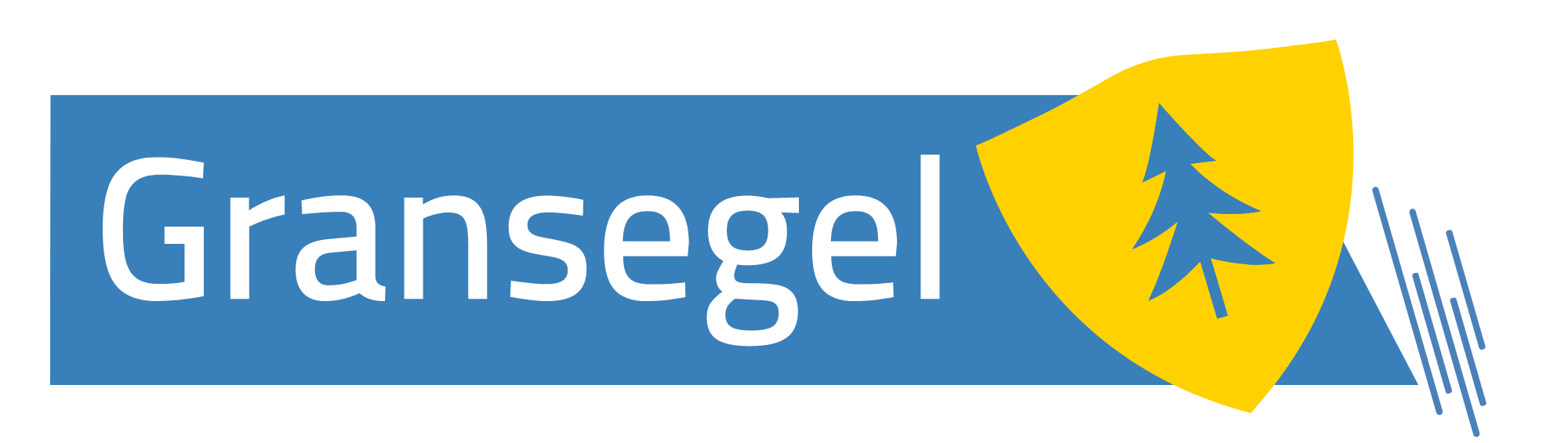 Inbjudan till höstträff (teknikträff) torsdagen den 8 december kl. 18.00 hos Gransegel/Benns mast & riggNär hösten kommit och de allra flesta Omega 42:or står på land så är det dags för Omega 42 Sällskapets traditionsenliga höstträff med fokus på teknik och utrustning – den här gången rigg och segel. Ämnen som brukar intressera alla seglare – inte minst de som seglar Omega 42!Vi träffas hos Gransegel/Benns mast & rigg (www.gransegel.se) i Saltsjö-Boo (Prästkragens väg 20). Där kommer Mats Johansson att visa riggverkstaden och lära oss allt vi vill veta om rigg och segel till Omega 42. I samband med anmälan så ange om det är något du särskilt skulle vilja ta upp vid mötet som rör rigg eller segel (eller något annat som rör segling med Omega 42 också för den delen). Sällskapet och Gransegel bjuder på varmkorv, öl, kaffe och bullar.För matinköpens skull krävs förhandsanmälan senast den 5 december (men gärna tidigare) på kontakt@omega42.se. Välkomna!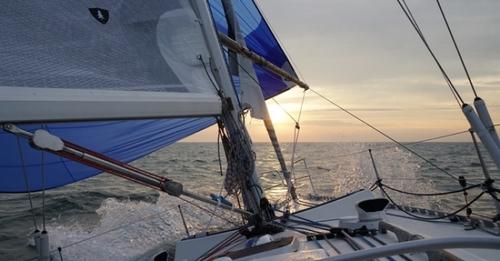 